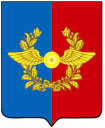 Российская ФедерацияИркутская областьУсольское районное муниципальное образованиеА Д М И Н И С Т Р А Ц И Я Городского поселенияСреднинского муниципального образованияР А С П О Р Я Ж Е Н И ЕОт 29.08.2017г.                              п. Средний                                              № 50-рОб утверждении плана-графика мероприятий по созданию привлекательного облика городского поселения Среднинского муниципального образования            В целях создания привлекательного облика поселения и создания системы городской навигации в соответствии с Федеральным законом №131-ФЗ от  06.10.2003г. «Об общих принципах организации местного самоуправления в Российской Федерации»,  Уставом городского поселения Среднинского муниципального образования: 1. Утвердить план-график мероприятий по созданию привлекательного облика городского поселения Среднинского муниципального образования (приложение №1).      2. Специалисту-делопроизводителю Сопленковой О.А. опубликовать  данное распоряжение в средствах массовой информации и на официальном сайте Среднинского муниципального образования в сети «Интернет».Исполняющий обязанности главы городского поселенияСреднинского муниципального образования                               Т.Е. СагитоваПЛАН-ГРАФИКмероприятий, направленных на создание привлекательного облика городского поселения Среднинского муниципального образованияПриложение №1Утверждено распоряжением главыгородского поселения Среднинского муниципальногообразованияот 29.08.2017г. №50-р№ п/пНаименование мероприятияСрок исполненияОтветственный за исполнениепримечание123451.Разработка и утверждение правил размещения вывесок и информационных конструкций в соответствии с Методическими рекомендациями по подготовке правил благоустройства территорий поселений, городских округов, внутригородских районов, утвержденных  приказом Минстроя России от 13.04.2017 № 711/пр15 декабря 2017 годаЧулимова О.А.Сагитова Т.Е.Предоставление утвержденного нормативно-правового акта2.Разработка, утверждение и контроль исполнения на территории Среднинского МО мероприятий, направленных на поэтапное приведение вывесок и информационных конструкций в соответствие с Правилами, предусматривающих завершение этой работы до конца 2018 года15 декабря 2017 годаЧулимова О.А.Сагитова Т.Е.Предоставление «дорожной карты»3.Выявление вывесок и информационных конструкций, не соответствующих требованиям ПравилпостоянноЧулимова О.А.Сагитова Т.Е.4.Разработка и внедрение системы навигации (комплекс знаков, указателей, схем, обеспечивающих удобство ориентирования для местных жителей и гостей поселения)Июнь-декабрь 2019 годаЧулимова О.А.Сагитова Т.Е.5.Информационно-разъяснительная работа с населением и предпринимателямипостоянноЧулимова О.А.Сагитова Т.Е.